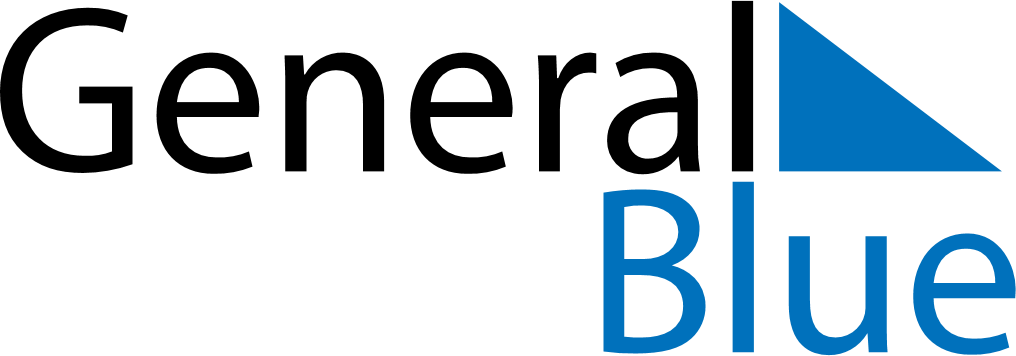 May 2024May 2024May 2024May 2024May 2024May 2024Sergelen, East Aimak, MongoliaSergelen, East Aimak, MongoliaSergelen, East Aimak, MongoliaSergelen, East Aimak, MongoliaSergelen, East Aimak, MongoliaSergelen, East Aimak, MongoliaSunday Monday Tuesday Wednesday Thursday Friday Saturday 1 2 3 4 Sunrise: 5:03 AM Sunset: 7:37 PM Daylight: 14 hours and 34 minutes. Sunrise: 5:02 AM Sunset: 7:39 PM Daylight: 14 hours and 37 minutes. Sunrise: 5:00 AM Sunset: 7:40 PM Daylight: 14 hours and 40 minutes. Sunrise: 4:58 AM Sunset: 7:42 PM Daylight: 14 hours and 43 minutes. 5 6 7 8 9 10 11 Sunrise: 4:57 AM Sunset: 7:43 PM Daylight: 14 hours and 46 minutes. Sunrise: 4:55 AM Sunset: 7:44 PM Daylight: 14 hours and 49 minutes. Sunrise: 4:54 AM Sunset: 7:46 PM Daylight: 14 hours and 52 minutes. Sunrise: 4:52 AM Sunset: 7:47 PM Daylight: 14 hours and 55 minutes. Sunrise: 4:51 AM Sunset: 7:49 PM Daylight: 14 hours and 58 minutes. Sunrise: 4:49 AM Sunset: 7:50 PM Daylight: 15 hours and 0 minutes. Sunrise: 4:48 AM Sunset: 7:51 PM Daylight: 15 hours and 3 minutes. 12 13 14 15 16 17 18 Sunrise: 4:46 AM Sunset: 7:53 PM Daylight: 15 hours and 6 minutes. Sunrise: 4:45 AM Sunset: 7:54 PM Daylight: 15 hours and 9 minutes. Sunrise: 4:44 AM Sunset: 7:55 PM Daylight: 15 hours and 11 minutes. Sunrise: 4:42 AM Sunset: 7:57 PM Daylight: 15 hours and 14 minutes. Sunrise: 4:41 AM Sunset: 7:58 PM Daylight: 15 hours and 17 minutes. Sunrise: 4:40 AM Sunset: 7:59 PM Daylight: 15 hours and 19 minutes. Sunrise: 4:38 AM Sunset: 8:01 PM Daylight: 15 hours and 22 minutes. 19 20 21 22 23 24 25 Sunrise: 4:37 AM Sunset: 8:02 PM Daylight: 15 hours and 24 minutes. Sunrise: 4:36 AM Sunset: 8:03 PM Daylight: 15 hours and 27 minutes. Sunrise: 4:35 AM Sunset: 8:05 PM Daylight: 15 hours and 29 minutes. Sunrise: 4:34 AM Sunset: 8:06 PM Daylight: 15 hours and 31 minutes. Sunrise: 4:33 AM Sunset: 8:07 PM Daylight: 15 hours and 33 minutes. Sunrise: 4:32 AM Sunset: 8:08 PM Daylight: 15 hours and 36 minutes. Sunrise: 4:31 AM Sunset: 8:09 PM Daylight: 15 hours and 38 minutes. 26 27 28 29 30 31 Sunrise: 4:30 AM Sunset: 8:10 PM Daylight: 15 hours and 40 minutes. Sunrise: 4:29 AM Sunset: 8:12 PM Daylight: 15 hours and 42 minutes. Sunrise: 4:28 AM Sunset: 8:13 PM Daylight: 15 hours and 44 minutes. Sunrise: 4:28 AM Sunset: 8:14 PM Daylight: 15 hours and 46 minutes. Sunrise: 4:27 AM Sunset: 8:15 PM Daylight: 15 hours and 47 minutes. Sunrise: 4:26 AM Sunset: 8:16 PM Daylight: 15 hours and 49 minutes. 